2.4.2. Geometrische Deutung des Skalarproduktes; Winkel zwischen VektorenWir wissen schon:Wenn , dann ist Wir untersuchen weitere Fälle:
Es ist . Dann gilt wegen : .


Wenn , dann ist 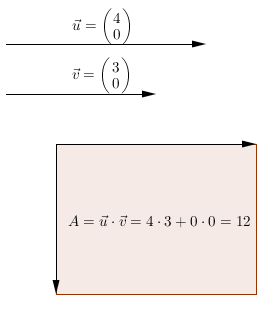  und  schließen einen beliebigen Winkel ein
Wir zerlegen den Vektor  in  und  und es gilt: .
Jetzt ist das Skalarprodukt

Mit den Beziehungen in rechtwinkligen Dreiecken ergibt sich

Damit ist das Skalarprodukt

Es ist  (0 ≤ 𝛂 ≤ 180°)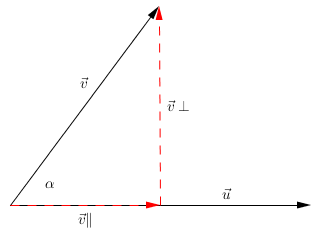 Winkelberechnung
Mit der Gleichung aus (4) lassen sich auch die Winkel zwischen den Vektoren berechnen:

Beispiel:
	
